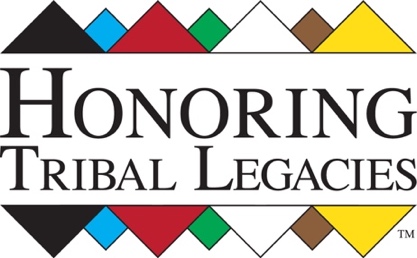 (title of curriculum goes here)
(grade band and subject category goes here)(author’s name goes here)(title of curriculum goes here)
(grade band and subject category goes here)(author’s name goes here)(title of curriculum goes here)
(grade band and subject category goes here)(author’s name goes here)“Inquiry by Design Blueprint” (curricular unit at a glance)*“Inquiry by Design Blueprint” (curricular unit at a glance)*“Inquiry by Design Blueprint” (curricular unit at a glance)*“Inquiry by Design Blueprint” (curricular unit at a glance)*“Inquiry by Design Blueprint” (curricular unit at a glance)*“Inquiry by Design Blueprint” (curricular unit at a glance)*Essential 
Question(s)Standards This Unit MeetsStaging the 
QuestionEntry Question #1Entry Question #1Entry Question #1Entry Question #1Entry Question #2Entry Question #3Formative Performance TaskFormative Performance TaskFormative Performance TaskFormative Performance TaskFormative Performance TaskFormative Performance TaskFeatured SourcesFeatured SourcesFeatured SourcesFeatured SourcesFeatured SourcesFeatured SourcesEnduring 
Understanding(s)Enduring 
Understanding(s)[answer your Essential Question(s) or address the so-what factor][answer your Essential Question(s) or address the so-what factor][answer your Essential Question(s) or address the so-what factor][answer your Essential Question(s) or address the so-what factor]Summative
Performance TaskSummative
Performance TaskArgument: Guide students to construct an argument (detailed outline, graphic, presentation, or essay, depending upon their strengths) to answer your essential question(s), using specific claims and relevant evidence from historical and/or contemporary sources, while acknowledging competing views.Argument: Guide students to construct an argument (detailed outline, graphic, presentation, or essay, depending upon their strengths) to answer your essential question(s), using specific claims and relevant evidence from historical and/or contemporary sources, while acknowledging competing views.Argument: Guide students to construct an argument (detailed outline, graphic, presentation, or essay, depending upon their strengths) to answer your essential question(s), using specific claims and relevant evidence from historical and/or contemporary sources, while acknowledging competing views.Argument: Guide students to construct an argument (detailed outline, graphic, presentation, or essay, depending upon their strengths) to answer your essential question(s), using specific claims and relevant evidence from historical and/or contemporary sources, while acknowledging competing views.Mapping Informed
Action (Optional)Mapping Informed
Action (Optional)Understand: Guide students to consider the unique characteristics and challenges of taking informed action to rectify injustices and strengthen cultures and Native sovereignty.Understand: Guide students to consider the unique characteristics and challenges of taking informed action to rectify injustices and strengthen cultures and Native sovereignty.Understand: Guide students to consider the unique characteristics and challenges of taking informed action to rectify injustices and strengthen cultures and Native sovereignty.Understand: Guide students to consider the unique characteristics and challenges of taking informed action to rectify injustices and strengthen cultures and Native sovereignty.Mapping Informed
Action (Optional)Mapping Informed
Action (Optional)Assess: Consider together how and why informed actions are organized in order to enact social or political change.Assess: Consider together how and why informed actions are organized in order to enact social or political change.Assess: Consider together how and why informed actions are organized in order to enact social or political change.Assess: Consider together how and why informed actions are organized in order to enact social or political change.Taking Informed ActionTaking Informed ActionAct (optional): Native Knowledge 360° Framework for Taking Informed Action.Act (optional): Native Knowledge 360° Framework for Taking Informed Action.Act (optional): Native Knowledge 360° Framework for Taking Informed Action.Act (optional): Native Knowledge 360° Framework for Taking Informed Action.*Adapted by Honoring Tribal Legacies from the publication of the IDM Blueprint from Native Knowledge 360°, Smithsonian Institution, National Museum of the American Indian.*Adapted by Honoring Tribal Legacies from the publication of the IDM Blueprint from Native Knowledge 360°, Smithsonian Institution, National Museum of the American Indian.*Adapted by Honoring Tribal Legacies from the publication of the IDM Blueprint from Native Knowledge 360°, Smithsonian Institution, National Museum of the American Indian.*Adapted by Honoring Tribal Legacies from the publication of the IDM Blueprint from Native Knowledge 360°, Smithsonian Institution, National Museum of the American Indian.*Adapted by Honoring Tribal Legacies from the publication of the IDM Blueprint from Native Knowledge 360°, Smithsonian Institution, National Museum of the American Indian.*Adapted by Honoring Tribal Legacies from the publication of the IDM Blueprint from Native Knowledge 360°, Smithsonian Institution, National Museum of the American Indian.